Зарегистрировано в Минюсте России 12 мая 2023 г. N 73283МИНИСТЕРСТВО ЗДРАВООХРАНЕНИЯ РОССИЙСКОЙ ФЕДЕРАЦИИПРИКАЗот 2 мая 2023 г. N 202нОБ УТВЕРЖДЕНИИ ПЕРЕЧНЯМЕДИЦИНСКИХ ПРОТИВОПОКАЗАНИЙ, В СВЯЗИ С НАЛИЧИЕМКОТОРЫХ ГРАЖДАНИНУ ИЛИ ПОЛУЧАТЕЛЮ СОЦИАЛЬНЫХ УСЛУГ МОЖЕТБЫТЬ ОТКАЗАНО, В ТОМ ЧИСЛЕ ВРЕМЕННО, В ПРЕДОСТАВЛЕНИИСОЦИАЛЬНЫХ УСЛУГ В ФОРМЕ СОЦИАЛЬНОГО ОБСЛУЖИВАНИЯ НА ДОМУ,ИЛИ В ПОЛУСТАЦИОНАРНОЙ ФОРМЕ, ИЛИ В СТАЦИОНАРНОЙ ФОРМЕ,А ТАКЖЕ ФОРМЫ ЗАКЛЮЧЕНИЯ УПОЛНОМОЧЕННОЙ МЕДИЦИНСКОЙОРГАНИЗАЦИИ О НАЛИЧИИ (ОБ ОТСУТСТВИИ)ТАКИХ ПРОТИВОПОКАЗАНИЙВ соответствии с частью 3 статьи 18 Федерального закона от 28 декабря 2013 г. N 442-ФЗ "Об основах социального обслуживания граждан в Российской Федерации", подпунктом 11 части 2 статьи 14 Федерального закона от 21 ноября 2011 г. N 323-ФЗ "Об основах охраны здоровья граждан в Российской Федерации" и пунктом 1 Положения о Министерстве здравоохранения Российской Федерации, утвержденного постановлением Правительства Российской Федерации от 19 июня 2012 г. N 608, приказываю:1. Утвердить:перечень медицинских противопоказаний, в связи с наличием которых гражданину или получателю социальных услуг может быть отказано, в том числе временно, в предоставлении социальных услуг в форме социального обслуживания на дому, или в полустационарной форме, или в стационарной форме, согласно приложению N 1 к настоящему приказу;форму заключения уполномоченной медицинской организации о наличии (об отсутствии) противопоказаний, в связи с наличием которых гражданину или получателю социальных услуг может быть отказано, в том числе временно, в предоставлении социальных услуг в форме социального обслуживания на дому, или в полустационарной форме, или в стационарной форме, согласно приложению N 2 к настоящему приказу.2. Признать утратившим силу приказ Министерства здравоохранения Российской Федерации от 29 апреля 2015 г. N 216н "Об утверждении перечня медицинских противопоказаний, в связи с наличием которых гражданину или получателю социальных услуг может быть отказано, в том числе временно, в предоставлении социальных услуг в стационарной форме, а также формы заключения уполномоченной медицинской организации о наличии таких противопоказаний" (зарегистрирован Министерством юстиции Российской Федерации 9 июня 2015 г., регистрационный N 37608).МинистрМ.А.МУРАШКОПриложение N 1к приказу Министерства здравоохраненияРоссийской Федерацииот 2 мая 2023 г. N 202нПЕРЕЧЕНЬМЕДИЦИНСКИХ ПРОТИВОПОКАЗАНИЙ, В СВЯЗИ С НАЛИЧИЕМКОТОРЫХ ГРАЖДАНИНУ ИЛИ ПОЛУЧАТЕЛЮ СОЦИАЛЬНЫХ УСЛУГ МОЖЕТБЫТЬ ОТКАЗАНО, В ТОМ ЧИСЛЕ ВРЕМЕННО, В ПРЕДОСТАВЛЕНИИСОЦИАЛЬНЫХ УСЛУГ В ФОРМЕ СОЦИАЛЬНОГО ОБСЛУЖИВАНИЯ НА ДОМУ,ИЛИ В ПОЛУСТАЦИОНАРНОЙ ФОРМЕ, ИЛИ В СТАЦИОНАРНОЙ ФОРМЕ--------------------------------<1> Международная статистическая классификация болезней и проблем, связанных со здоровьем, 10 пересмотра.Приложение N 2к приказу Министерства здравоохраненияРоссийской Федерацииот 2 мая 2023 г. N 202нФорма--------------------------------<1> Части 3 и 4 статьи 18 Федерального закона от 28 декабря 2013 г. N 442-ФЗ "Об основах социального обслуживания граждан в Российской Федерации".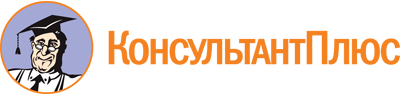 Приказ Минздрава России от 02.05.2023 N 202н
"Об утверждении перечня медицинских противопоказаний, в связи с наличием которых гражданину или получателю социальных услуг может быть отказано, в том числе временно, в предоставлении социальных услуг в форме социального обслуживания на дому, или в полустационарной форме, или в стационарной форме, а также формы заключения уполномоченной медицинской организации о наличии (об отсутствии) таких противопоказаний"
(Зарегистрировано в Минюсте России 12.05.2023 N 73283)Документ предоставлен КонсультантПлюс

www.consultant.ru

Дата сохранения: 16.05.2023
 N п/пНаименование или характеристика заболевания (состояния)Код заболевания (состояния) по МКБ-10 <1>Медицинские противопоказания, в связи с наличием которых гражданину или получателю социальных услуг может быть отказано, в том числе временно, в предоставлении социальных услуг в форме социального обслуживания на домуМедицинские противопоказания, в связи с наличием которых гражданину или получателю социальных услуг может быть отказано, в том числе временно, в предоставлении социальных услуг в форме социального обслуживания на домуМедицинские противопоказания, в связи с наличием которых гражданину или получателю социальных услуг может быть отказано, в том числе временно, в предоставлении социальных услуг в форме социального обслуживания на дому1.Туберкулез любых органов и систем с бактериовыделением, подтвержденным методом микроскопии или методом выделения дезоксирибонуклеиновой кислоты микобактерии туберкулеза, подтвержденный методом молекулярно-генетического исследованияA15,A17 - A192.Лепра с бактериовыделением, подтвержденным методом бактериоскопииA303.Психические расстройства и расстройства поведения при установлении за гражданином или получателем социальных услуг активного диспансерного наблюдения в связи с наличием у лица в структуре психического расстройства симптомов, обуславливающих склонность к совершению общественно опасных действий (на время осуществления активного диспансерного наблюдения)F00 - F09,F20 - F29,F30 - F39,F40 - F48,F60 - F69,F70 - F79,F80 - F89,F90 - F984.Синдром зависимости от психоактивного вещества (употребление психоактивного вещества постоянное)F10 - F16,F18,F19Медицинские противопоказания, в связи с наличием которых гражданину или получателю социальных услуг может быть отказано, в том числе временно, в предоставлении социальных услуг в полустационарной формеМедицинские противопоказания, в связи с наличием которых гражданину или получателю социальных услуг может быть отказано, в том числе временно, в предоставлении социальных услуг в полустационарной формеМедицинские противопоказания, в связи с наличием которых гражданину или получателю социальных услуг может быть отказано, в том числе временно, в предоставлении социальных услуг в полустационарной форме5.Туберкулез любых органов и систем с бактериовыделением, подтвержденным методом микроскопии или методом выделения дезоксирибонуклеиновой кислоты микобактерии туберкулеза, подтвержденный методом молекулярно-генетического исследованияA15,A17 - A196.Лепра с бактериовыделением, подтвержденным методом бактериоскопииA307.Инфекционные заболевания, представляющие опасность для окружающихA00,A01,A20,A22,A36 - A39,A85 - 89,B01,B03 - B06,B08.4,B08.5,B09,B15,B17.2,B17.8,B17.9,B26,B30,B34,B85,B86,B97,R50,J00 - J06,J09 - J18,J20 - J22,U07.1,U07.2,Z03.8,Z20.8,Z298.Психические расстройства и расстройства поведения при установлении за гражданином или получателем социальных услуг активного диспансерного наблюдения в связи с наличием у лица в структуре психического расстройства симптомов, обуславливающих склонность к совершению общественно опасных действий (на время осуществления активного диспансерного наблюдения)F00 - F09,F20 - F29,F30 - F39,F40 - F48,F60 - F69,F70 - F79,F80 - F89,F90 - F989.Синдром зависимости от психоактивного вещества (употребление психоактивного вещества постоянное)F10 - F16,F18,F1910.Гангрена и некроз легкого, абсцесс легкогоJ85.0 - J85.2Медицинские противопоказания, в связи с наличием которых гражданину или получателю социальных услуг может быть отказано, в том числе временно, в предоставлении социальных услуг в стационарной формеМедицинские противопоказания, в связи с наличием которых гражданину или получателю социальных услуг может быть отказано, в том числе временно, в предоставлении социальных услуг в стационарной формеМедицинские противопоказания, в связи с наличием которых гражданину или получателю социальных услуг может быть отказано, в том числе временно, в предоставлении социальных услуг в стационарной форме11.Туберкулез любых органов и систем с бактериовыделением, подтвержденным методом микроскопии или методом выделения дезоксирибонуклеиновой кислоты микобактерии туберкулеза, подтвержденный методом молекулярно-генетического исследованияA15,A17 - A1912.Лепра с бактериовыделением, подтвержденным методом бактериоскопииA3013.Инфекционные заболевания, представляющие опасность для окружающих и требующие оказания медицинской помощи в медицинских организациях в стационарных условиях (в условиях, обеспечивающих круглосуточное медицинское наблюдение и лечение)A00,A01,A20,A22,A36 - A39,A85 - 89,B01,B03 - B06,B08.4,B08.5,B09,B15,B17.2,B17.8,B17.9,B26,B34,J00 - J06,J09 - J18,J20 - J22,U07.1,U07.214.Психические расстройства и расстройства поведения при установлении за гражданином или получателем социальных услуг активного диспансерного наблюдения в связи с наличием у лица в структуре психического расстройства симптомов, обуславливающих склонность к совершению общественно опасных действий (на время осуществления активного диспансерного наблюдения)F00 - F09,F20 - F29,F30 - F39,F40 - F48,F60 - F69,F70 - F79,F80 - F89,F90 - F9815.Синдром зависимости от психоактивного вещества (употребление психоактивного вещества постоянное)F10 - F16,F18,F1916.Гангрена и некроз легкого, абсцесс легкогоJ85.0 - J85.2Заключениеуполномоченной медицинской организации о наличии (об отсутствии) противопоказаний, в связи с наличием которых гражданину или получателю социальных услуг может быть отказано, в том числе временно, в предоставлении социальных услуг в форме социального обслуживания на дому, или в полустационарной форме, или в стационарной форме1. Выдано(полное наименование и адрес уполномоченной медицинской организации)(полное наименование и адрес уполномоченной медицинской организации)(полное наименование и адрес уполномоченной медицинской организации)(полное наименование и адрес уполномоченной медицинской организации)(полное наименование и адрес уполномоченной медицинской организации)(полное наименование и адрес уполномоченной медицинской организации)2. Полное наименование организации социального обслуживания, предоставляющей социальные услуги в форме социального обслуживания на дому/в полустационарной форме/в стационарной форме (необходимое подчеркнуть), куда представляется заключение _________________________________________________________________________________________________________________________________________2. Полное наименование организации социального обслуживания, предоставляющей социальные услуги в форме социального обслуживания на дому/в полустационарной форме/в стационарной форме (необходимое подчеркнуть), куда представляется заключение _________________________________________________________________________________________________________________________________________2. Полное наименование организации социального обслуживания, предоставляющей социальные услуги в форме социального обслуживания на дому/в полустационарной форме/в стационарной форме (необходимое подчеркнуть), куда представляется заключение _________________________________________________________________________________________________________________________________________2. Полное наименование организации социального обслуживания, предоставляющей социальные услуги в форме социального обслуживания на дому/в полустационарной форме/в стационарной форме (необходимое подчеркнуть), куда представляется заключение _________________________________________________________________________________________________________________________________________2. Полное наименование организации социального обслуживания, предоставляющей социальные услуги в форме социального обслуживания на дому/в полустационарной форме/в стационарной форме (необходимое подчеркнуть), куда представляется заключение _________________________________________________________________________________________________________________________________________2. Полное наименование организации социального обслуживания, предоставляющей социальные услуги в форме социального обслуживания на дому/в полустационарной форме/в стационарной форме (необходимое подчеркнуть), куда представляется заключение _________________________________________________________________________________________________________________________________________3. Фамилия, имя, отчество (при наличии)3. Фамилия, имя, отчество (при наличии)3. Фамилия, имя, отчество (при наличии)3. Фамилия, имя, отчество (при наличии)(гражданина или получателя социальных услуг)(гражданина или получателя социальных услуг)4. Пол (мужской/женский)4. Пол (мужской/женский)4. Пол (мужской/женский)5. Дата рождения5. Дата рождения6. Адрес места жительства (места пребывания)6. Адрес места жительства (места пребывания)6. Адрес места жительства (места пребывания)6. Адрес места жительства (места пребывания)6. Адрес места жительства (места пребывания)7. Заключение:7. Заключение:7. Заключение:7. Заключение:7. Заключение:7. Заключение:Выявлено (нужно подчеркнуть):а) наличие (отсутствие) <1> медицинских противопоказаний, в связи с наличием которых гражданину или получателю социальных услуг может быть отказано, в том числе временно, в предоставлении социальных услуг в форме социального обслуживания на дому;б) наличие (отсутствие) <1> медицинских противопоказаний, в связи с наличием которых гражданину или получателю социальных услуг может быть отказано, в том числе временно, в предоставлении социальных услуг в полустационарной форме;в) наличие (отсутствие) <1> медицинских противопоказаний, в связи с наличием которых гражданину или получателю социальных услуг может быть отказано, в том числе временно, в предоставлении социальных услуг в стационарной форме.Выявлено (нужно подчеркнуть):а) наличие (отсутствие) <1> медицинских противопоказаний, в связи с наличием которых гражданину или получателю социальных услуг может быть отказано, в том числе временно, в предоставлении социальных услуг в форме социального обслуживания на дому;б) наличие (отсутствие) <1> медицинских противопоказаний, в связи с наличием которых гражданину или получателю социальных услуг может быть отказано, в том числе временно, в предоставлении социальных услуг в полустационарной форме;в) наличие (отсутствие) <1> медицинских противопоказаний, в связи с наличием которых гражданину или получателю социальных услуг может быть отказано, в том числе временно, в предоставлении социальных услуг в стационарной форме.Выявлено (нужно подчеркнуть):а) наличие (отсутствие) <1> медицинских противопоказаний, в связи с наличием которых гражданину или получателю социальных услуг может быть отказано, в том числе временно, в предоставлении социальных услуг в форме социального обслуживания на дому;б) наличие (отсутствие) <1> медицинских противопоказаний, в связи с наличием которых гражданину или получателю социальных услуг может быть отказано, в том числе временно, в предоставлении социальных услуг в полустационарной форме;в) наличие (отсутствие) <1> медицинских противопоказаний, в связи с наличием которых гражданину или получателю социальных услуг может быть отказано, в том числе временно, в предоставлении социальных услуг в стационарной форме.Выявлено (нужно подчеркнуть):а) наличие (отсутствие) <1> медицинских противопоказаний, в связи с наличием которых гражданину или получателю социальных услуг может быть отказано, в том числе временно, в предоставлении социальных услуг в форме социального обслуживания на дому;б) наличие (отсутствие) <1> медицинских противопоказаний, в связи с наличием которых гражданину или получателю социальных услуг может быть отказано, в том числе временно, в предоставлении социальных услуг в полустационарной форме;в) наличие (отсутствие) <1> медицинских противопоказаний, в связи с наличием которых гражданину или получателю социальных услуг может быть отказано, в том числе временно, в предоставлении социальных услуг в стационарной форме.Выявлено (нужно подчеркнуть):а) наличие (отсутствие) <1> медицинских противопоказаний, в связи с наличием которых гражданину или получателю социальных услуг может быть отказано, в том числе временно, в предоставлении социальных услуг в форме социального обслуживания на дому;б) наличие (отсутствие) <1> медицинских противопоказаний, в связи с наличием которых гражданину или получателю социальных услуг может быть отказано, в том числе временно, в предоставлении социальных услуг в полустационарной форме;в) наличие (отсутствие) <1> медицинских противопоказаний, в связи с наличием которых гражданину или получателю социальных услуг может быть отказано, в том числе временно, в предоставлении социальных услуг в стационарной форме.Выявлено (нужно подчеркнуть):а) наличие (отсутствие) <1> медицинских противопоказаний, в связи с наличием которых гражданину или получателю социальных услуг может быть отказано, в том числе временно, в предоставлении социальных услуг в форме социального обслуживания на дому;б) наличие (отсутствие) <1> медицинских противопоказаний, в связи с наличием которых гражданину или получателю социальных услуг может быть отказано, в том числе временно, в предоставлении социальных услуг в полустационарной форме;в) наличие (отсутствие) <1> медицинских противопоказаний, в связи с наличием которых гражданину или получателю социальных услуг может быть отказано, в том числе временно, в предоставлении социальных услуг в стационарной форме.Председатель врачебной комиссии:Председатель врачебной комиссии:Председатель врачебной комиссии:Председатель врачебной комиссии:Председатель врачебной комиссии:(фамилия, имя, отчество (при наличии)(подпись)(дата)М.П.(при наличии)